 	Скоро у ваших детей начнётся новый и очень сложный этап в жизни – они пойдут учиться в школу. Им предстоит справиться с трудной задачей: кроме усвоения новой информации ещё и много писать, удерживая во всё ещё непослушных руках ручку или карандаш. Для того чтобы этот процесс проходил менее болезненно и быстрее, руку дошкольника надо подготавливать заранее. А этому способствует развитие мелкой моторики – точных, скоординированных движений пальцев рук. 	"Пальчиковые игры" являются очень важной частью работы по развитию мелкой моторики. Пальчиковые игры влияют на пальцевую пластику, руки становятся послушными, что помогает ребенку в выполнении мелких движений, необходимых в рисовании, а в будущем и при письме. Наши дети знают много пальчиковых игр и с удовольствием играют в них.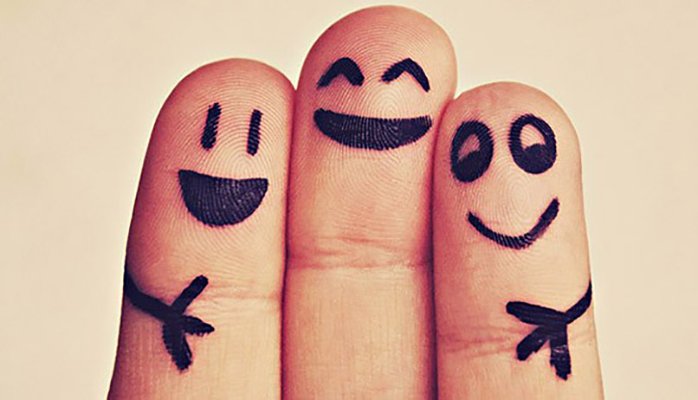  	Дети всегда с большим удовольствием лепят из пластилина. Прекрасно! Это отличный «тренажёр» для пальчиков – вылепить мелкие детали для глазок, ручек-ножек, скатывание различных шариков и жгутиков. Кроме того, что это ребёнку интересно, у него вырабатывается и сосредоточенность, и терпение, и усидчивость.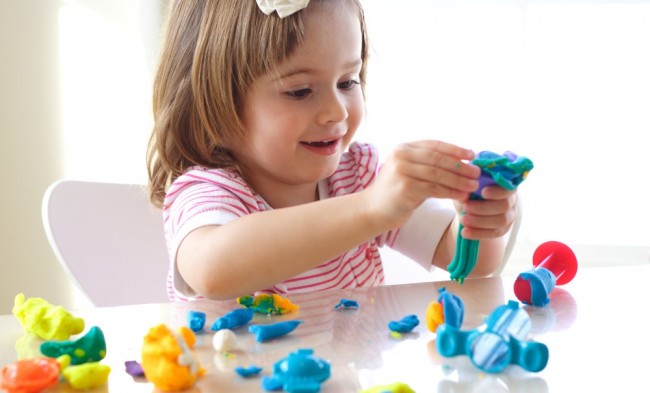 Не менее интересным и полезным будет и занятие аппликацией: умение хорошо владеть навыками вырезания ножницами всяких листиков и цветочков, просто кружочков и узеньких полосок, а потом из всего этого создать свою картину или открытку, намазывая клеем каждую деталь и находя ей определённое место. Чем ни тренировка для     пальчиков! 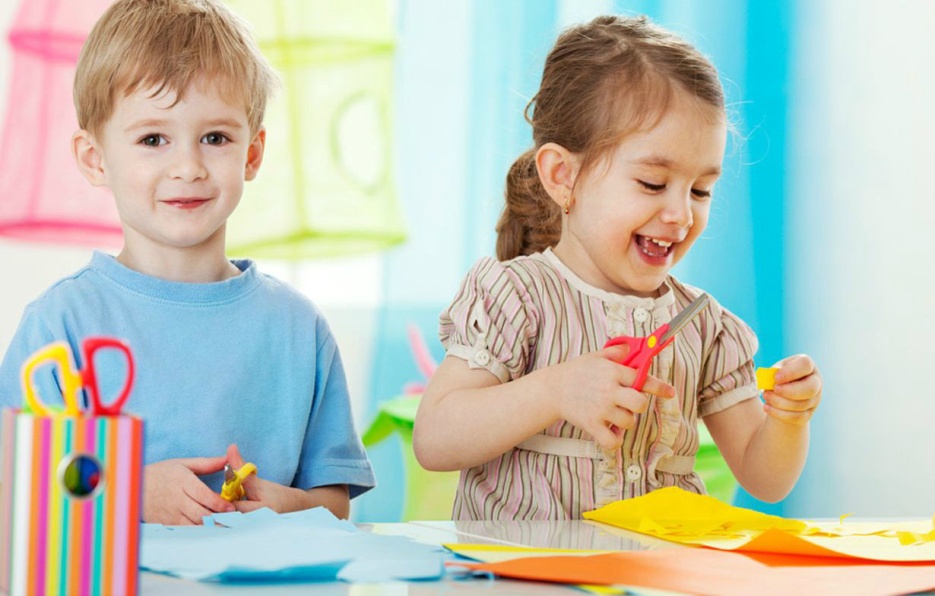   	Рисование красками различными способами:  Кистью, пальцем, свечей, зубной щеткой.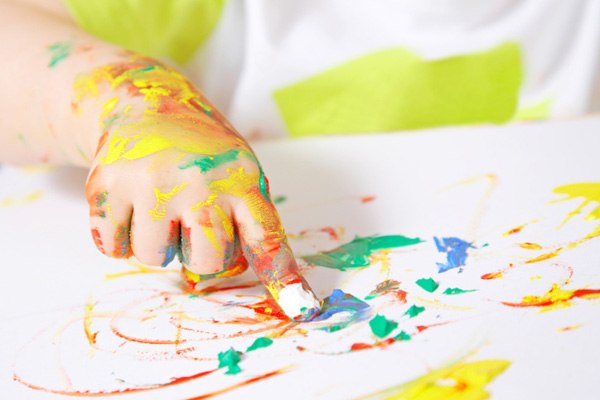  	Такие упражнения как штриховка, обводилки или соедини по точкам, шнуровка, также являются хорошим тренажерам для развития руки.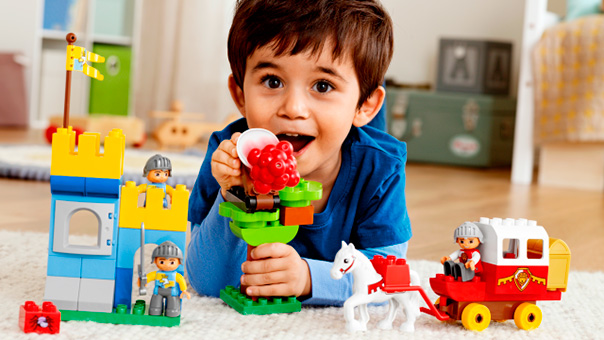 Можно ещё посоветовать как мальчикам, так и девочкам, конструировать из LEGO. Там детали довольно мелкие и требуют от пальчиков расторопности. Привлекайте ребёнка к лепке пирожков и пельменей. В летний период дайте задание прополоть грядку от сорняков, пусть постирают свои носовые платочки или кукольную одежду – всё это тоже развивает мелкую моторику.Занятия шитьём и вышиванием также отлично развивают мелкую моторику. Конечно, здесь взрослый должен быть всегда рядом, дабы ребёнок не поранился иголкой.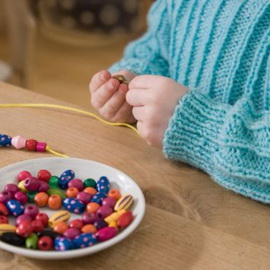  И так постепенно, заставляя работать пальчики, мы и подготовим руку ребёнка к письму. Залог успешного развития ребенка – внимание родителей!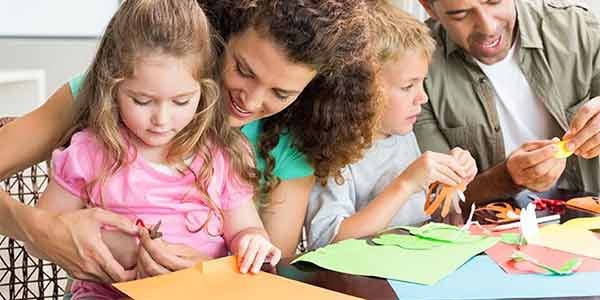 МУНИЦИПАЛЬНОЕ БЮДЖЕТНОЕ ДОШКОЛЬНОЕОБРАЗОВАТЕЛЬНОЕ УЧРЕЖДЕНИЕ«ДЕТСКИЙ САД ОБЩЕРАЗВИВАЮЩЕГО ВИДА№38 «РОСИНКА»города Рубцовска Алтайского края____________________________________________________________________________658208, г. Рубцовск, ул. Ст. Разина, 198тел: 6-36-43 , detskiu@yandex.ruКонсультация для родителей«Развитие мелкой моторики рук у дошкольниковпри подготовке к письму»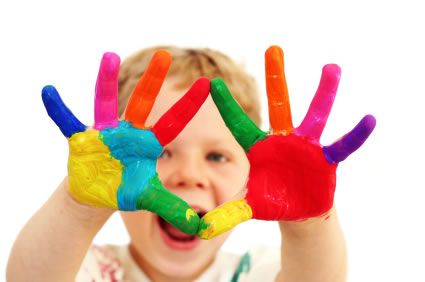                                                          Подготовила:                                                         Старший воспитатель                                                         Казначеева А.П.Рубцовск, 2018 г.